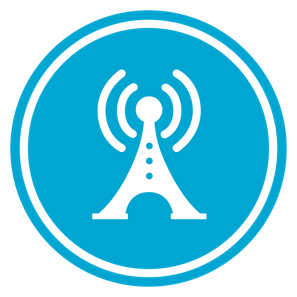 VS GUI User Guide AddendumRelease 1.7.17.2 Update Revision HistoryList of FiguresFigure 1: Pending Appointment: Datetime Set To Midnight.	6Figure 2: Addition Of Arizona Time Zone.	7IntroductionDepartment of Veterans Affairs (VA) Veterans Health Information Systems and Technology Architecture (VistA) Scheduling Graphical User Interface (VS GUI) module is the Windows GUI version of the Patient Information Management System (PIMS) Scheduling module. It provides appointment management functions included in PIMS Scheduling, but with the added convenience and usability of a GUI. PurposeThe Veterans Health Administration (VHA) Office of Veterans Access to Care (OVAC) requested an enterprise enhancement for the VS package that supports COVID-19 response. The enhancement reduces operating costs for VHA and improves operational efficiencies, resulting in patient-centered access to care, coordinated care, increased customer satisfaction, and the reduction of excessive cycle/wait time for scheduling patients.OverviewVS GUI is a software module that allows schedulers to make appointments quickly by viewing multiple appointment request types and multiple clinics in one screen. A scheduler can easily view patient requests for service, find the next available open appointment, view the provider’s availability in multiple clinics, and track a patient’s appointment process. Refer to System Summary for a more detailed description of VS GUI functionality.DisclaimersSoftware DisclaimersThis software was developed at the Department of Veterans Affairs (VA) by employees of the Federal Government in the course of their official duties. Pursuant to title 17 Section 105 of the United States Code this software is not subject to copyright protection and is in the public domain. VA assumes no responsibility whatsoever for its use by other parties, and makes no guarantees, expressed or implied, about its quality, reliability, or any other characteristic. We would appreciate acknowledgement if the software is used. This software can be redistributed and/or modified freely if any derivative works bear some notice that they are derived from it, and any modified versions bear some notice that they have been modified.Documentation DisclaimersThe appearance of external hyperlink references in this manual does not constitute endorsement by the Department of Veterans Affairs (VA) of this Web site or the information, products, or services contained therein. The VA does not exercise any editorial control over the information you may find at these locations. Such links are provided and are consistent with the stated purpose of the VA.Project ReferencesInformationThe VS GUI points of contact (POCs) include:OVAC Program Office – REDACTEDOIT VistA Scheduling Enhancement (VSE) Technical Manager – REDACTED OVAC Emerging Technologies Acting Legacy Program Manager – REDACTED OVAC Emerging Technologies VSE Subject Matter Expert (SME) – REDACTEDOVAC Emerging Technologies VSE Subject Matter Expert (SME) – REDACTEDOVAC Emerging Technologies VSE Subject Matter Expert (SME) – REDACTEDVSE ResourcesVeterans Health Administration (VHA) VSE SharePoint:   REDACTED VA Software Document Library (VDL) – Scheduling (VSE manuals near the bottom): National Return to Clinic (RTC) Order:  REDACTEDSystem SummaryThe VSE project delivers a series of enhancements to legacy VistA Scheduling Version 5.3 via the VS GUI application. This update is for the nationally released version 1.7.17.2, which includes VS GUI 1.7.17.2 and Emergency VistA patch SD*5.3*803. At time of publishing, install period is projected for January 2022.VistA Scheduling (VS) Graphical User Interface (GUI) Release 1.7.17.2 and SD*5.3*803 includes  several defect corrections and enhancements. VS GUI version 1.7.17.2 introduces a fix to the conversion of the datetime when it is set to midnight, adds Arizona time zone to the VVC time zone options, and updates to the established patient formula from 2 years to 3 years. Other back-end changes that the end users do not see include updates to 508 findings in the Print Letter, Clinics and Users Message, and Clinic Groups Message forms. There are also back-end changes to add new fields to a few RPCs.Key Feature Update in Version 1.7.17.2Datetime Set to MidnightThis release updates the GUI so that datetime values of midnight do not cause errors, but rather display as shown below.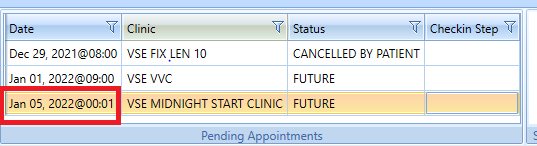 Figure 1: Pending Appointment: Datetime Set To Midnight. Addition of Arizona Time ZoneWith this release, schedulers can use Arizona Time zone when scheduling a Video Visit appointment.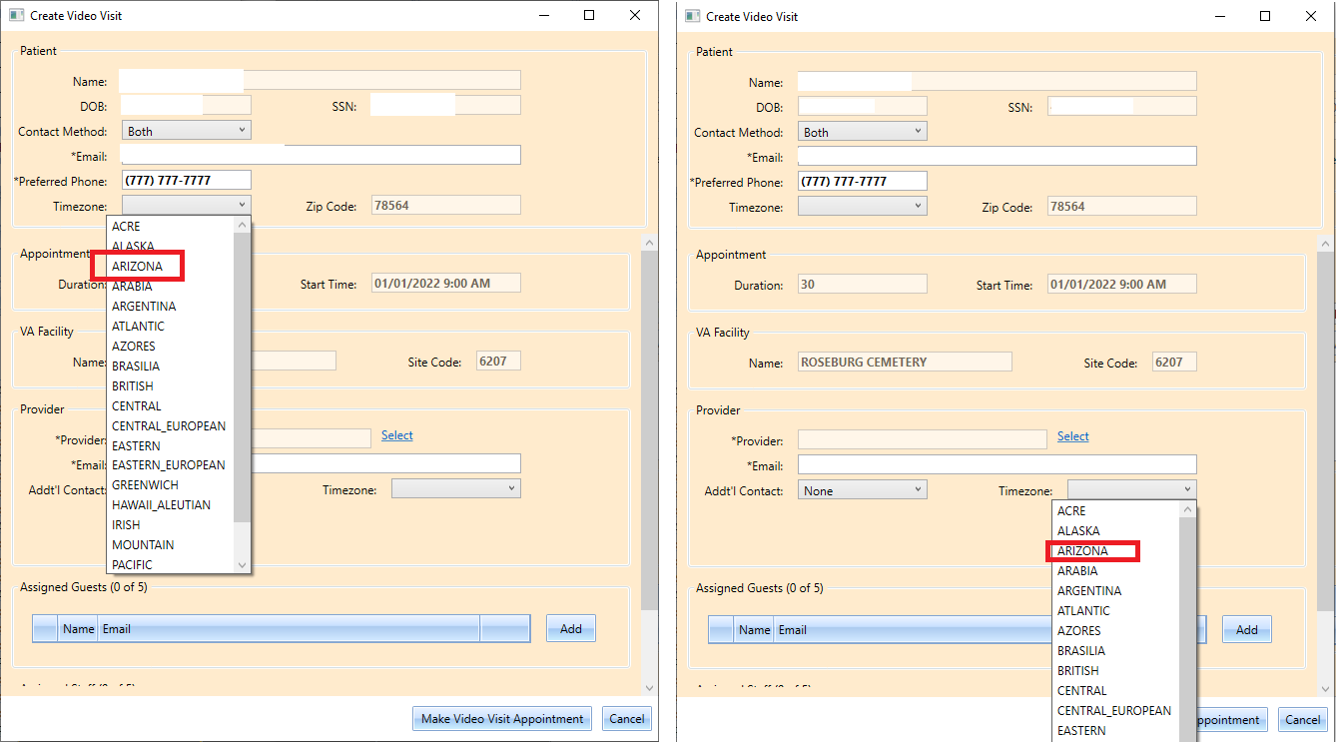 Figure 2: Addition Of Arizona Time Zone.DateRevisionDescriptionAuthor01/17/20221.2Incremented release version to 1.7.17.2VSE PMOLiberty IT Solutions01/05/20221.1Incremented release version to 1.7.17.1VSE PMOLiberty IT Solutions12/30/20211.0Created Release DocumentationVSE PMOLiberty IT Solutions